Nom : ___________________________________	Date : ________________________Fractions impropres et nombres fractionnairesQuestions d’évaluation (5)Cocher :                                 Pré test			          Post testHaut du formulaireQuel nombre fractionnaire est modélisé sur ces tartes? 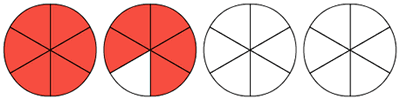 A. 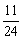 B. C. 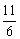 D. 4 Écris en nombre fractionnaire. 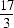 A. B. C. D. Écris en nombre fractionnaire. 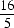 A. B. C. D. Écris    en fraction impropre. A. 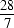 B. 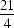 C. 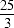 D. 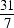 Écris  en fraction impropre. A. 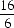 B. 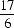 C. 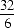 D. 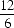 Bas du formulaireCe gizmo est disponible sur 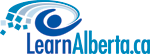 